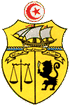 REPUBLIQUE TUNISIENNE Ministère de l’Enseignement Supérieur et de la Recherche Scientifique Université de Monastir Institut Supérieur des Sciences Appliquées et de Technologie de Mahdia  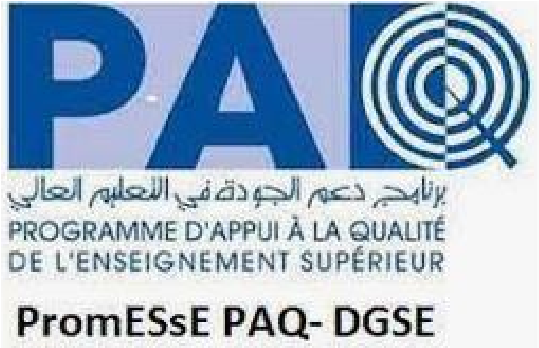 PAQ-DGSE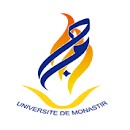 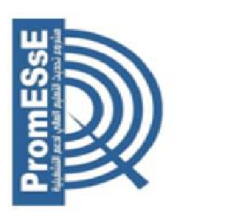 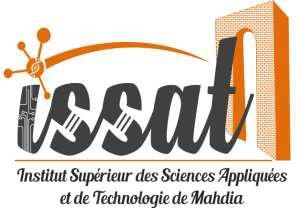 PAQ-DGSE-057-ISSAT-MHConsultation N° 04-2023-PAQ-DGSE-057-ISSAT-MHÉlaboration et exécution d'une stratégie de communication interne Production et diffusion des supports d’information sur l’assurance qualité et l’accréditation Contexte de la consultationDans le cadre de l’accord de prêt n° 8590-TN entre la Banque Internationale pour la Reconstruction et le Développement (BIRD), et le Ministère de l’Enseignement Supérieur et de la Recherche Scientifique pour le financement du projet PAQ pour le Développement de la Gestion Stratégique des EESR, PAQ-DGSE, l'Institut Supérieur des Sciences Appliquées et de Technologie de Mahdia (ISSAT-M)se propose de lancer la présente consultation auprès des soumissionnaires intéressés en vue de prendre en charge l’offre spécifiée ci-dessous.Objet de la consultationLa présente consultation a pour objectif de spécifier les modalités de la prise en charge de l’élaboration et l’exécution d’une stratégie de communication interne au sein de l’ISSAT de Mahdia sur l’assurance qualité et l’accréditation.BénéficiairesLes différents processus de l'Institut Supérieur des Sciences Appliquées et de Technologie de Mahdia (ISSAT-M).Participation et sélection des offresLe soumissionnaire intéressé doit déposer un dossier de participation contenant toutes les pièces constitutives de la consultation (décrites en paragraphe5). Les dossiers incomplets seront rejetés.Les prix proposés par le soumissionnaire sont à caractère ferme et non révisablePièces constitutive de la consultationLes soumissionnaires intéressés par cette consultation doivent fournir les pièces suivantes:L’offre financière selon le modèle en Annexe1.Une attestation récente de la situation fiscale.Une copie du registre de commerce.SoumissionLes soumissionnaires intéressés par cette consultation peuvent télécharger, gratuitement, le cahier des charges à partir du site web de L'ISSAT-M (http://www.issatmh.rnu.tn/).Les dossiers de candidature comportant toutes les pièces indiquées doivent être déposées directement au bureau d’ordre de l'Institut Supérieur des Sciences Appliquées et Technologie de Mahdia Ou bien parvenir physiquement par voie de poste, au plus tard le 23/05/2023 à 12 heures locale, avec la mention suivante :NE PAS OUVRIR : Consultation N° 04/2023-PAQ-DGSE-057-ISSAT-MProduction et diffusion des supports d’information sur l’assurance qualité et l’accréditation 	Institut Supérieur des Sciences Appliquées et Technologie de Mahdia,Route Rejiche 5121, B.P n°104 Mahdia – TunisieDépouillementLa commission de dépouillement assure le classement des offres financières selon la règle du moins disant.Mode de paiementLe paiement se fera après le Concours sur présentation des originaux du bon de commande, du bon de livraison, de la facture en quatre exemplaires, du relevé d’identité bancaire (RIB) et du PV de réception.Conflits d’intérêts Les consultants en conflit d’intérêts, c'est-à-dire qui auraient un intérêt quelconque direct ou indirect avec le projet ou qui sont en relation personnelle ou professionnelle avec la Banque Mondiale ou le MESRS, doivent déclarer leur conflit d’intérêts au moment de la transmission de la lettre de candidature pour la mission; en particulier, tout fonctionnaire exerçant une fonction administrative doit présenter les autorisations nécessaires pour assurer la mission.Annexe1: Offre financièreAnnexe1:Offre financièreCertifie avoir recueilli, par mes propres soins et sous mon entière responsabilité, tous renseignements  nécessaires à la parfaite exécution de mes éventuelles obligations pour répondre à la présente consultation et je propose l’offre financière détaillée comme suit.Le montant de ma soumission est de:Montant hors taxes:………………………………Dinars Tunisiens HTVA.Montant de la TVA………………………………..Dinars Tunisiens. Soit un Total Toutes Taxes comprises de:……………………………………………………………Dinars tunisiens TTC(en chiffres).…………………………………………………………………………………………………………………………………………………Dinars tunisiens TTC(en toutes lettres).Fait à ……………………………….LotDésignationDescriptionQuantitéLot1Production des supports d’information sur l’assurance qualité et l’accréditationRoll Up (0.8m/2m) avec impression sur bâche laminée6Lot1Production des supports d’information sur l’assurance qualité et l’accréditationBanderole (3m/1m) avec impression sur bâche laminée12Lot1Production des supports d’information sur l’assurance qualité et l’accréditationSupport X en aluminium ,x pliable (dimensions :1.8m/0.8m) avec impression sur bâche laminée12Lot1Production des supports d’information sur l’assurance qualité et l’accréditationFlag arrondi 2.5m complet: support en aluminium avec impression sur tissu voile5DésignationQuantitéTVAPUHTPTHTPTHTRoll Up (0.8m/2m) avec impression sur bâche laminée6……%Banderole (3m/1m) avec impression sur bâche laminée12……%Support X en aluminium ,x pliable (dimensions :1.8m/0.8m) avec impression sur bâche laminée12……%Flag arrondi 2.5m complet: support en aluminium avec impression sur tissu voile5……%Total Hors taxeTotal Hors taxeTotal Hors taxeTVATVATVATotal TTCTotal TTCTotal TTC